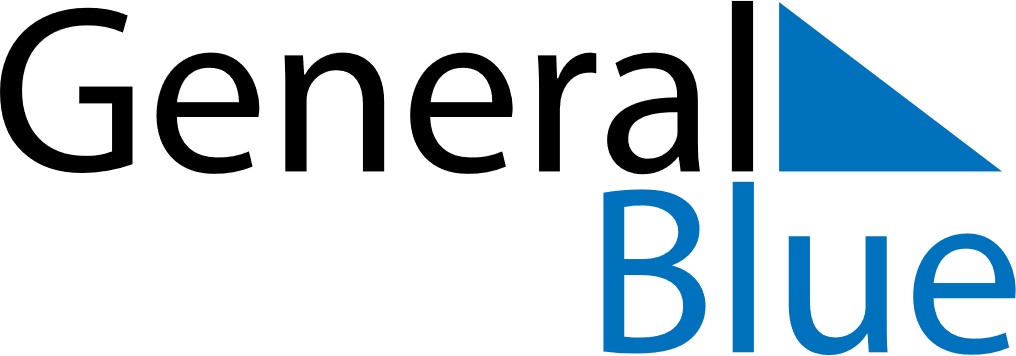 December 2020December 2020December 2020VietnamVietnamSundayMondayTuesdayWednesdayThursdayFridaySaturday1234567891011121314151617181920212223242526National Defence Day2728293031